VSTUPNÍ ČÁSTNázev moduluReading with comprehensionKód moduluCJ-m-3/AB87Typ vzděláváníVšeobecné vzděláváníTyp moduluvšeobecně vzdělávacíVyužitelnost vzdělávacího moduluKategorie dosaženého vzděláníH (EQF úroveň 3)Vzdělávací oblastiCJ - Cizí jazykyKomplexní úlohaObory vzdělání - poznámkyDélka modulu (počet hodin)36Poznámka k délce moduluPlatnost modulu od30. 04. 2020Platnost modulu doVstupní předpokladyVstupním předpokladem je osvojení odpovídajících očekáváných výstupů RVP ZV v oblasti Jazyk a jazyková komunikace.Modul je využíván v součinnosti se vzdělávacími moduly pro ostatní dovednosti: reading speaking, writing, listening. Vstupní púrověň se předpokládá v souladu s RVP ZV pro první cizí jazyk A2. V případě užití modulu pro další cizí jazyk se předpokládá vstupní úroveň A1.JÁDRO MODULUCharakteristika moduluVzdělávací modul spadá do okruhu jazykových dovedností užívaných v cizím jazyce. Modul je orientován na čtecí dovednosti s porozuměním textu. V průběhu modulu si žáci prohlubují znalosti slovní zásoby, správnou výslovnost, schopnost reakce na dané informace v textu a směřují k celkovému pochopení a vyjádření hlavních myšlenek daného textu a vlastní reprodukci textu.Očekávané výsledky učeníŽák:produktivně si osvojí nové lexikální prostředky včetně ustálených obratů, receptivně si osvojí další lexikální jednotky tak, aby byl schopen porozumět psaným textům obsahujícím nízké procento neznámých výrazůčte s porozuměním různorodé textyvyhledává specifické i detailní informace v různorodých textechje schopen vyjádřit hlavní myšlenku textuObsah vzdělávání (rozpis učiva)Obsahem vzdělávacího modulu je čtení s porozuměním. Pozornost je věnována užití vhodné strategie čtení v závislosti na záměru a obtížnosti textu (scanning, skimming), čtení se správnou výslovností. Žák umí postihnout logickou strukturu textu, pochopí téma a hlavní myšlenku daného textu.Učební činnosti žáků a strategie výukypráce se slovní zásobou (přiřazování, doplňování, definice, vyhledávání neznámých slov, soubor úloh na rozšíření slovní zásoby potřebné pro dané texty, pracovní listy)práce s překladovými a výkladovými slovníky, jazykovými příručkami, internetové vyhledáváníčtení monologických, dialogických a kombinovaných textů se správnou výslovností (využití zvukových nahrávek daného textu rodilými mluvčími)vyhledání specifických a detailních informacízpracování souboru úloh zaměřených na ověřování pochopení textů (přiřazování správných informací, určení pravdivých/nepravdivých informací, seřazení logické struktury rozhovoru / jednoduchého monologického textu)vyjádření hlavních myšlenek textu a schopnost reprodukce krátkých částíZařazení do učebního plánu, ročníkVÝSTUPNÍ ČÁSTZpůsob ověřování dosažených výsledkůHodnocení je prováděno průběžně, závěrečné hodnocení je složeným výsledkem různých způsobů ověřování jednotlivých výsledků učení.a) produktivně si osvojí nové lexikální prostředky včetně ustálených obratů, receptivně si osvojí další lexikální jednotky tak, aby byl schopen porozumět psaným textům obsahujícím nízké procento neznámých výrazůVýsledek učení lze ověřovat souborem úloh / pracovních listů.b) čte s porozuměním různorodé textyVýsledek učení lze ověřovat analýzou reálného projevu žáka a souborem pracovních listů            c) vyhledává specifické i detailní informace v různorodých textechVýsledek učení lze ověřovat souborem úloh / pracovních listů.d) je schopen vyjádřit hlavní myšlenky textuVýsledek učení lze ověřovat analýzou reálného projevu žáka.   Kritéria hodnoceníPrůběžné hodnocení výsledků učení a) a c) je realizováno na základě souboru úloh / pracovních listů. Stanovená mezní hranice úspěšnosti a výše bodové škály je v kompetenci vyučujícího. Doporučená mezní hranice úspěšnosti je 40 %. Podle úrovně obtížnosti textů a  v návaznosti na tuto úroveň zvyšující se náročnost souboru úloh (pracovních listů) lze sledovat pokrok každého žáka. K hodnocení výsledku učení bodu b) a d) je užito formativního hodnocení, rozlišuje se pouze škála uspěl – neuspěl.Celkové hodnocení modulu:V modulu uspěl každý žák, který splnil a) a c) na 40 % a v bodě b) a d) uspěl.Doporučená kritéria pro vyjádření výsledku učení známkou:Převodník dosažené úspěšnosti na známkuúspěšnost žáka v testu pod 40 % = nedostatečnýúspěšnost žáka v testu od 40 do 55 % = dostatečnýúspěšnost žáka v testu od 56 do 70 % = dobrýúspěšnost žáka v testu od 71 do 85 % = chvalitebnýúspěšnost žáka v testu od 86 do 100 % = výbornýŽák v modulu uspěl, pokud uspěl v každém výsledku učení.Doporučená literaturaučebnice a další výukové materiály dle potřeb vyučujícího, např. Lingea, Lexicon 5, výkladové a překladové slovníky, internetové slovníky, tematické texty z učebnic a anglických časopisů pro školy (Bridge, Friendship)PoznámkyDoporučuji vhodný výběr textů vzhledem k danému oboru a ročníku vzdělávání.Jazyková dovednost reading úzce souvisí s ostatními jazykovými dovednostmi – speaking, writing, listening. Doporučuji absolvování ostatních modulů těchto jazykových dovedností.Obsahové upřesněníVV - Všeobecné vzděláváníMateriál vznikl v rámci projektu Modernizace odborného vzdělávání (MOV), který byl spolufinancován z Evropských strukturálních a investičních fondů a jehož realizaci zajišťoval Národní pedagogický institut České republiky. Autorem materiálu a všech jeho částí, není-li uvedeno jinak, je Zina Omelková. Creative Commons CC BY SA 4.0 – Uveďte původ – Zachovejte licenci 4.0 Mezinárodní.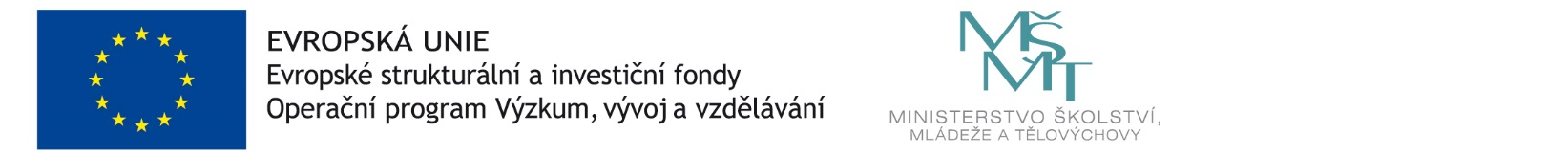 